Приложение 2 —  по этой анаграмме -СОСТВАЛЮТ ЗАГАДАННОЕ СЛОВО.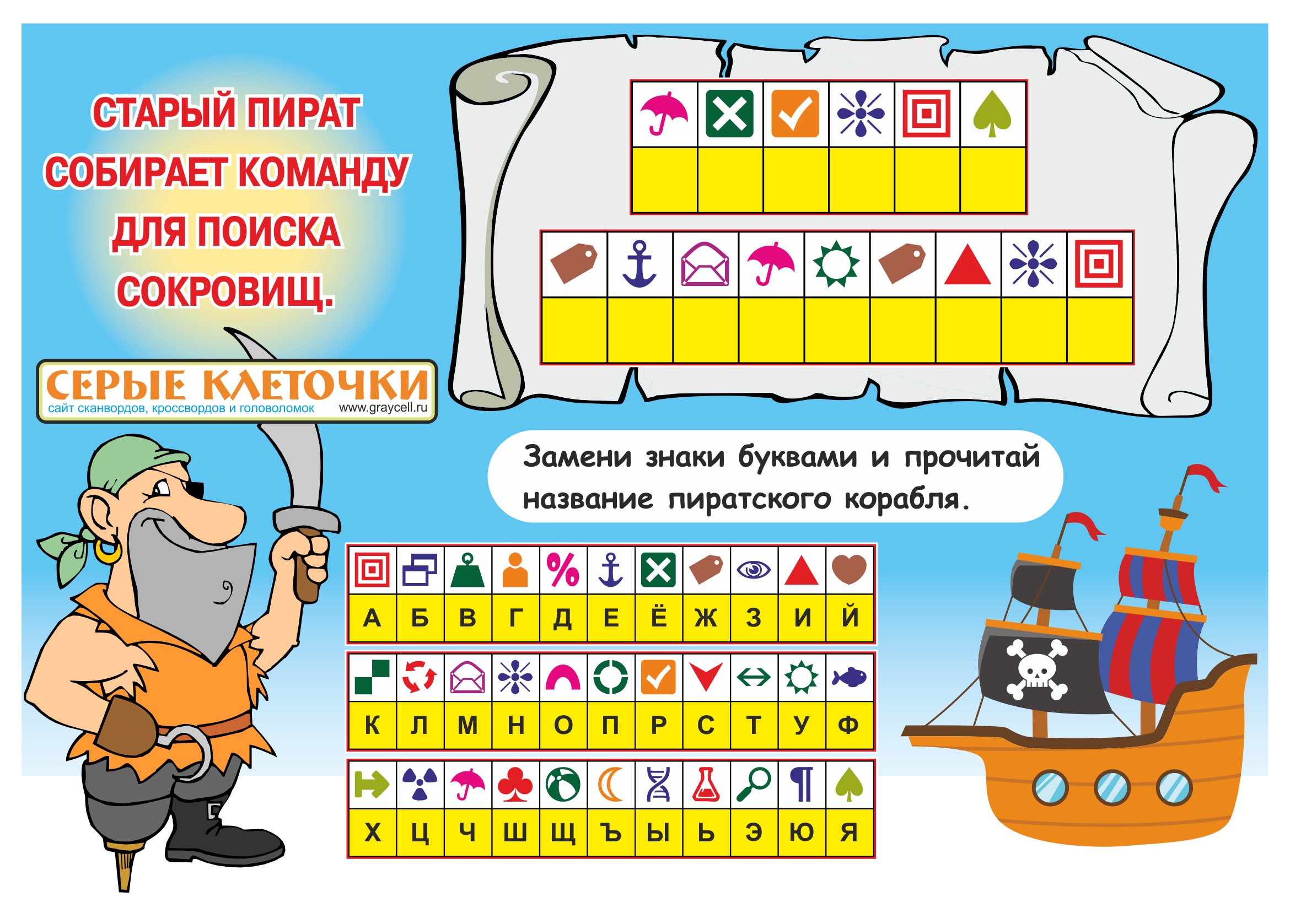 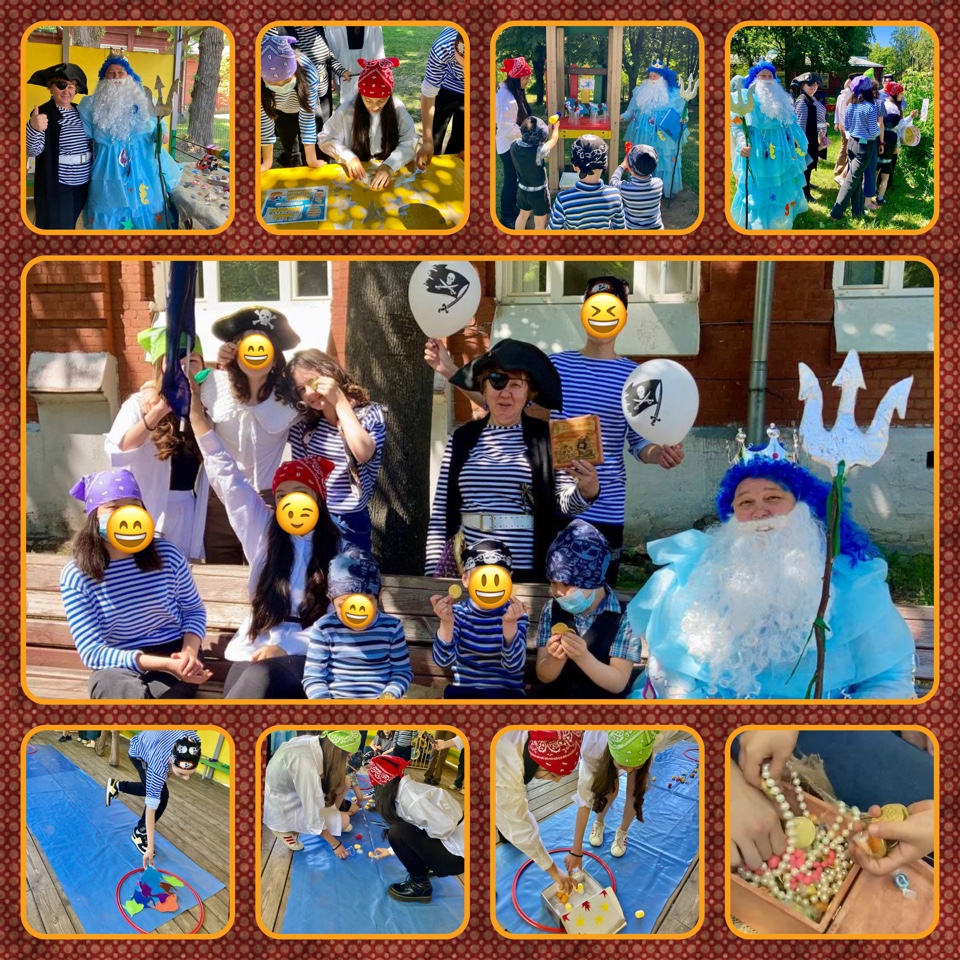 